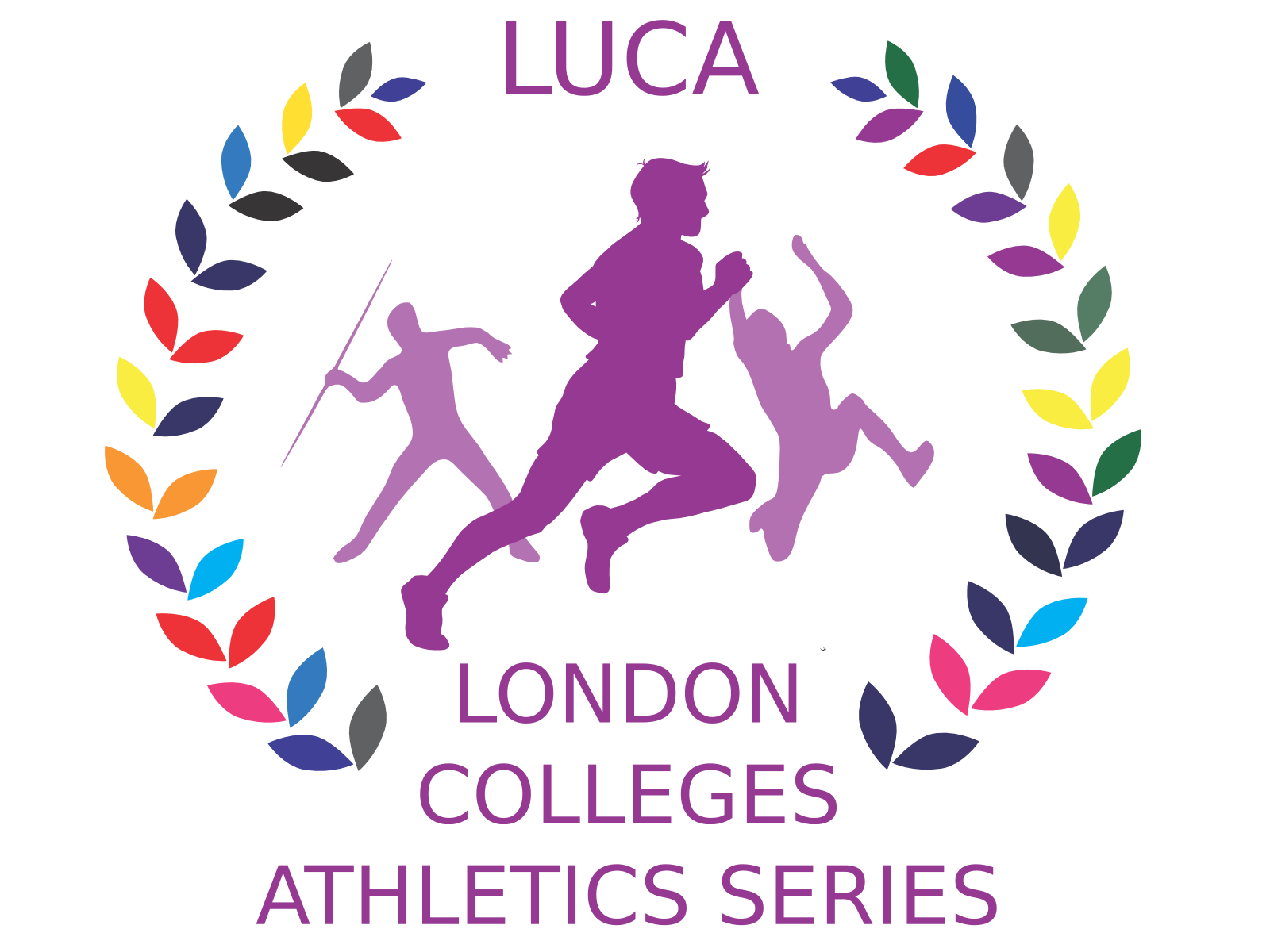 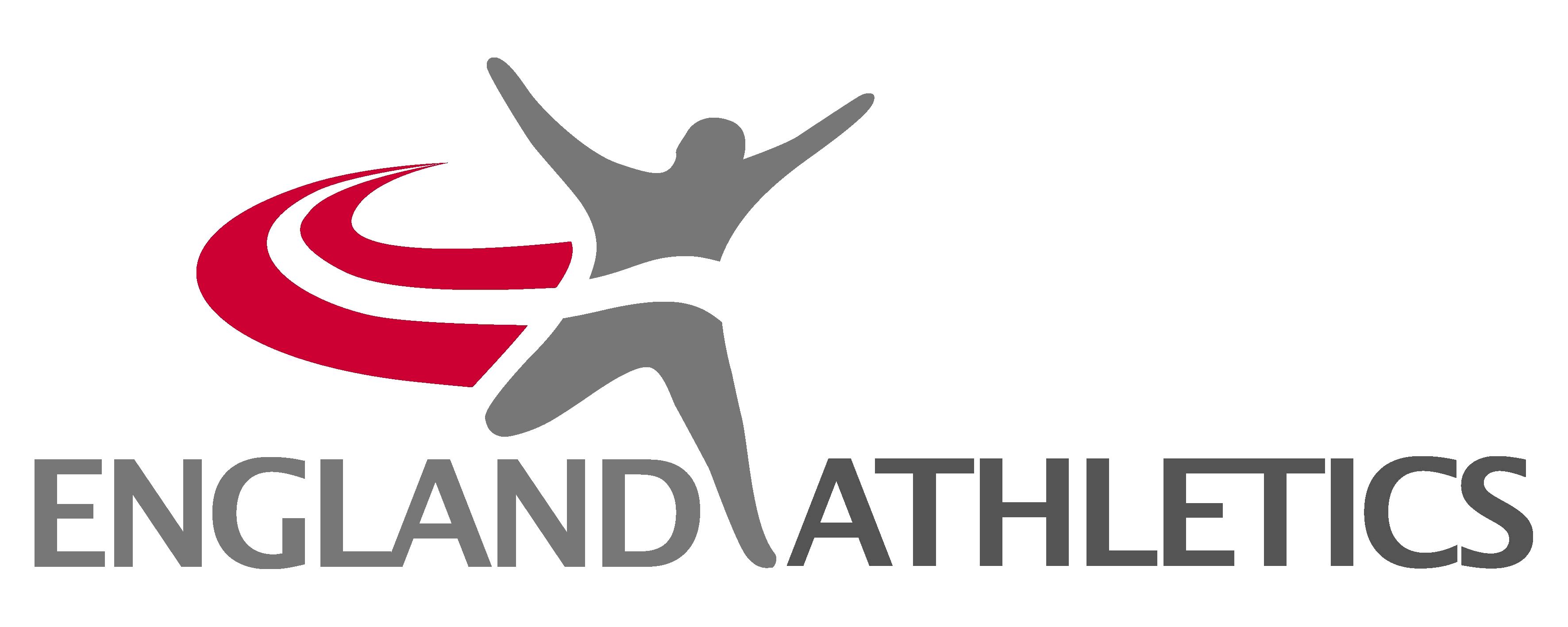 Parliament Hill Timetable Parliament Hill Timetable Parliament Hill Timetable Parliament Hill Timetable Parliament Hill Timetable Parliament Hill Timetable Parliament Hill Timetable TRACKTRACKTRACKTRACKFIELDFIELDFIELDTimeEventEntriesRoundTimeEventEntries10:2010,000m MEN & WOMEN18CHAMPIONSHIP10:20Long Jump M&W2911:20100mH WOMEN5FINAL11:301500m WOMEN8FINAL11:401500m MEN13FINAL11:30Shot Put M&W2911:50110mH MEN4FINAL12:00100m WOMEN20FINAL12:15100m MEN32FINAL12:35400m WOMEN7FINAL12:30High Jump M&W912:45400m MEN13FINALLUNCHLUNCHLUNCHLUNCHLUNCHLUNCHLUNCH13:105000m WOMEN10FINAL13:30Discus M&W1713:405000m MEN19FINAL 14:10200m WOMEN18FINAL14:25200m MEN28FINAL14:20Javelin M&W 2014:45800m WOMEN7FINAL14:50800m MEN13FINALBREAKBREAKBREAKBREAKBREAKBREAKBREAK15:152000m SC WOMEN615:20Triple Jump M&W1415:354X100m WOMENFINAL15:454X100m MENFINAL15:553000m SC MEN716:254X400m WOMENFINAL16:354X400m MENFINAL